Child in Care policyTrewirgie Infants’ & Nursery School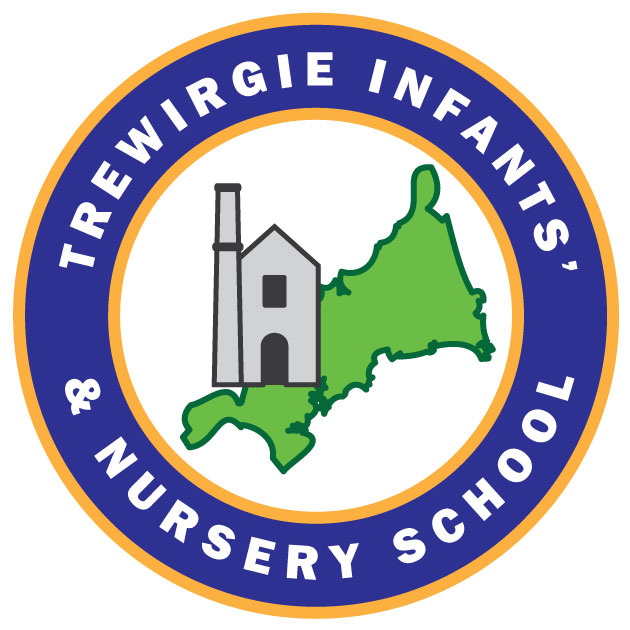 Policy for the Education of Children in CareAt Trewirgie Infants School we believe that all Children in Care should have equitable access to excellent educational provision and achieve in line or better than all Cornwall children and children nationally. We, as a school community, aim to be champions and advocates for Children in Care and will take a proactive approach to support their success and achievement, recognising that we have a vital role to play in promoting children and young people’s social and emotional development and enhancing life outcomes.Designated teacher for CiC Clair Bateman (also DSL)Second contact for CiC if DT unavailable Vicky McKerron  DDSLOur aims to support Children in CareProvide a safe and secure environment, which values education and believes in the abilities and potential of all children.Close the gap - bring the educational attainments of our Children in Care in line or better to those of their peers.Ensure appropriate use of Pupil Premium Plus to support educationMake sure that they have access to education appropriate to their age, ability and emotional understanding. This includes access to a broad, balanced and appropriate curriculum.Ensure that a DT is in place who has had appropriate, regular training. DESIGNATED TEACHER FOR CHILDREN IN CAREThe Designated teacher must:Be a qualified teacher, head teacher, EY setting manager. Maintain a register of all Children in Care in the school (this includes children from both in and out of Cornwall)The register will include a record of: the contact person in the Virtual School for CiC (CiCESS), Care status, type of placement (e.g. foster, respite, residential, adoptive), name of Social Worker, CiC nurse, area social care office and contact numberLiaise with SENCo / class teacher and other members of staff on a ‘need to know’ basisEnsure statutory documentation is kept up to date and is relevant to the child’s needs and ability i.e. Electronic termly Personal Education Plan The Electronic Personal Education Plan (EPEP)The Electronic Personal Education Plan (EPEP)The EPEP is through Welfare Call – guidance on the Virtual school webpage (taken from ‘Promoting the education of looked after children’, July 2014 DfE)31. All looked after children must have a care plan, of which the PEP is an integral and legal part.32. All of those involved in the process of developing the PEP should use it to support the personalised learning of the child.33. The PEP (pre-school to age 18) is an evolving record of what needs to happen for looked after children to enable them to make expected progress and fulfil their potential. The PEP should reflect the importance of a personalised approach to learning that meets the identified educational needs of the child, raises aspirations and builds life chances.34. The quality of the PEP is the joint responsibility of the local authority that looks after the child and the school and as part of the Corporate parent role. Social workers, carers, designated teachers and, as appropriate, other relevant professionals will need to work closely together. All of those involved in the PEP process at all stages should involve the child (according to understanding and ability) and, where appropriate, the child’s parent and/or relevant family member.PEP content(taken from ‘Promoting the education of looked after children’, July 2014 DfE)35. The range of education and development needs that should be covered in a PEP includes:• access to a nursery or other high quality early years provision that is appropriate to the child’s age (e.g. pre-school, playgroups) and  that meets their identified developmental needson-going catch-up support for those who have fallen behind with school work (including use of effective intervention strategies)provision of immediate suitable education where a child is not in school (e.g. because of temporary (FTEX) exclusion)• appropriate transition support where needed, such as when a child begins to attend a new school or returns to school (e.g. moving from pre-school, primary to secondary school or following illness or exclusion) or when a child has a plan for gradual reintegration37. The designated teacher leads on how the PEP is developed and used in school to make sure the child’s progress towards education targets is monitored.Information to be recorded includes:Daily contact and telephone numbers of those who need to be contacted in an emergency or for any other concerns. E.g. name of young person, name of parent or carer or key worker in children’s home.Who holds parental responsibility (PR) for the childShare Child Protection / disability information if appropriate ( if not appropriate to share, indicate the confidential nature of the information)Relevant health informationBaseline information, attainment, progress and all test/ assessment results.Named officers in the LA with regard to exclusion issues, attendance issues and transition issues. This is Chloe Phillips in the Virtual school team or Emma Phillips (Virtual school Head) Participate in appropriate termly DT training or induction training and joint agency training with The Virtual school – there is a requirement to attend in line with annual safeguarding return the S175/157If there are safeguarding concerns for a Child in Care, contact and advice should be sought from Education Safeguarding team and MARU (Multi-agency referral unit)GOVERNORS - what every Designated Governor for CIC should know:Number of CIC on school rollNumber of CIC with up to date PEPs Overall attainment & progress of CIC in the school / performance compared to peers and nationalNumber of CIC with SEN and statements / EHC Plans- level of support in placeAuthorised and unauthorised absence levels of CICNumber of CIC who have been excluded in previous 12 months How LA supports educational achievement of CICUse of Pupil premium plus spend and impact on attainmentThe Governing body should ensure the DT has opportunity to attend training.School staff and governors are aware of the ‘Promoting the education of looked after children’, July 2014 DfEThere is a duty on local authorities to promote the educational achievement of Children in Care, under Section 52 of the Children’s Act 2004 (still remains in place despite Act updates)There is a dedicated Governor to champion and monitor the work of the school in supporting its Children in Care as a part of a larger group of vulnerable childrenTake a proactive approach in co-operating with, and supporting, the relevant Local Authority with regard to the education of Children in Care attending their schoolDesignated teachers and staff are aware of and enabled to carry out their responsibilities effectively with the full support of the head teacherWhole school approach:The school celebrates the achievements of Children in Care Teachers should have high expectations of the young person, encouraging achievement and ambitionThe young person will need to have a special, trusted adult in school that is able to take time to listen to themFor young Children in Care, there should be clarity in relation to who is and is not allowed to collect the child from schoolAll teachers within the school are made aware of the needs of Children in Care and actively promote their best interestsAdults in school will need to be sensitive to the young person's wishes over what is known and by whom regarding their care statusEffective assessment, recording and reporting practices are establishedEnsure that systems are in place to keep staff up to date and informed about Children in CareThe designated teacher ensures that positive messages about behaviour and achievement are shared within the school and between school, carers and outside agencies, and that high educational expectations are maintainedA nurturing approach and understanding of trauma and attachment will help to support children in care Support the engagement of Children in Care in after school clubsStaff work in partnership with carers and agencies and parents (where appropriate).Support carers to value educational achievement and improve attendanceStaff are aware that being or becoming a ‘ Child in Care’ has a major impact on children's lives and that when considering children's learning and or behaviour, due consideration will be givenTeachers can be aware of a variety of emotional issues and trauma that may undermine the young person’s ability to engage in the learning process, including feelings of loss, rejection, isolation, confusion and low self-esteem Teachers need to be aware of possible unresolved feelings the young person may have about their own families and siblings, in addition to insecurity over their current homes and carersCIC have access to Pupil premium plusAny special educational needs are quickly identified and appropriate provision is made – early identification and action is keyEnsure that systems are in place to identify and prioritise when Children in Care are underachieving, and have early interventions to improve this Contact needs to be made with the Virtual School for CiC  as soon as concerns are raised If the child or young person has a statement of special educational need or EHC Plan, then ensure the annual review coincides with one of the six monthly Statutory Care Reviews / termly PEP meetings; dates can be obtained from the social worker. Please refer to SEN Code of Practice for further informationAdmissions School ensures that  ensures that on admission or transfer all relevant information is obtained at the outset We will forward appropriate documents, in a timely fashion, to any receiving school at point of transition where the receiving school is made known Make every effort to provide continuity of schooling and educational experienceAttendance:Where attendance is a problem, a first day of absence procedure needs to be established Inform Education Welfare Officer / Social Worker / Virtual School if any concerns about attendance Acknowledge attendance in any education meetings, celebrating success and setting realistic targets if it is a concernIf a child is on a protection plan, ensure Social worker and Carer are contacted if child is absent from schoolChildren in Care should not be taken out of school for holidaysThere should be no unauthorised absences for CiC Safety plans to be put in place where a CiC is on a reduced timetable Exclusion:Virtual School, Social Worker and relevant professionals to put proactive strategies in place to avoid the Child in Care missing days from schoolEnsure in the case of a fixed term exclusion that the carer (or persons holding parental responsibility) and the Social Worker have been spoken to and within one day a letter has been sent specifying the period and the reasons for the exclusion, date of return, outline of the rights of carers to make representations to the governing body where appropriate and details of arrangements made to enable the excluded pupil to continue his/her education.Make sure in the event of any exclusion, contact is made with the Virtual School  with details of the exclusion outlining the reasons why the child has been excluded so that an appropriate response can be made.Multi-agency liaison:The CiC Designated Teacher will need to liaise closely with carers, birth parents (if appropriate) and the pupil’s social worker on a variety of issues including homework, kit and equipment required. It is important that positive messages about behaviour and achievement are sharedThere should be a well-planned and co-ordinated approach to meeting the young person’s educational and social needs, for example, whether potentially disruptive changes in school can be prevented There needs to be clear understanding about the role and responsibility of school staff in relation to the young person and the roles and responsibilities of the other professionals involvedSchool staff will need to share positive perceptions and high expectations of the young person with other professionals but especially with the young personThe school should be aware of and sensitive to the appropriate role of the natural parentsDesignated teachers should ensure that requests from the LA for statistical information held by the school are completed and returned on time to comply with statutory obligations Encourage each child in care to access out of hours learning activities realising the positive impact this could have on their self –esteem and learning Support the young person to have the opportunity to participate fully in planning and decision making. At an age appropriate level. At risk:Schools to be made aware / share information if they feel a CiC is at risk in any waySchools to be aware and have a safety plan in place with regards to absconding, going missing and or at risk of exploitationRelated documentation:See CiCESS website on Cornwall intranet for related documentation andinformation*See Cornwall’s guidance on Pupil Premium Plus on web pagewww.cornwall.gov.uk/cicessRaising standards of achievement: www.education.gov.uk (as of May 2010)Promoting the Educational Achievement of Looked After Children StatutoryGuidance for Local AuthoritiesDFE July 2014Improving the Educational Attainment of Children in Care (Looked AfterChildren)DCSF 2009Improving the Attainment of Looked After Children in primary schoolsDCSF 2009Improving the Attainment of Looked After Children in secondary schoolsDCSF 2009Special Educational NeedsSEN Code of Practice 2015The head teacher or designated teacher will be responsible for ensuring all staff are briefed on the regulations and practice outlined in this policy.Date: March 2024Review date: March 2025 Approved by:LBGDate: March 2024Next review due by:February 2025February 2025